                                                 บันทึกข้อความ                                                                                                                                          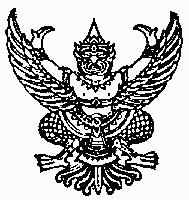 ที่......................................วันที่.........................................เดือน..................................พ.ศ......................เรื่อง   แก้ผลการเรียน “0”เรียน  ผู้อำนวยวิทยาลัยเกษตรและเทคโนโลยีบุรีรัมย์ด้วยวิทยาลัยฯ ได้ให้ข้าพเจ้า นาย/นาง/นางสาว ..................................................................................ให้ระดับผลการเรียน “0” แก่นักเรียน จำนวน..................คน     ในรายวิชา................................................................รหัสวิชา........................................ภาคเรียนที่...............ปีการศึกษา.................ตามรายละเอียดที่แจ้งแล้วนั้น            บัดนี้ข้าพเจ้าได้ดำเนินให้นักเรียน สอบแก้ “0” เรียบร้อยแล้ว   จึงขอรายงานผลการเรียนดังนี้(ลงชื่อ).......................................อาจารย์ประจำวิชา                            ระดับผลการเรียน 4 ตั้งแต่ 80 - 100                     ระดับผลการเรียน 2 ตั้งแต่ 60 – 64  (............................................................................)    (ลงชื่อ).......................................หัวหน้าแผนกวิชา                              ระดับผลการเรียน  3.5  ตั้งแต่ 75 – 79                  ระดับผลการเรียน 1.5 ตั้งแต่ 55 - 59  (............................................................................)    (ลงชื่อ).......................................หัวหน้างานวัดผลและประเมินผล           ระดับผลการเรียน   3   ตั้งแต่ 70- 74                     ระดับผลการเรียน 1 ตั้งแต่ 50 - 54(...............................................................................)   (ลงชื่อ).......................................รองผู้อำนวยการฝ่ายวิชาการ                 ระดับผลการเรียน  2.5  ตั้งแต่  65 – 69                   ระดับผลการเรียน  0  ตั้งแต่ 0 - 49 (.............................................................................)                                                                                      เสนอผู้อำนวยการเพื่อโปรดพิจารณา                                                                                          อนุมัติ                   ไม่อนุมัติ                                                                                    (........................................................)                                                                                             นายวิทยา   พลศรี                                                                             ผู้อำนวยการวิทยาลัยเกษตรและเทคโนโลยีบุรีรัมย์                                                                                         บันทึกข้อความที่......................................วันที่.........................................เดือน..................................พ.ศ......................เรื่อง   แก้ผลการเรียน “มส”เรียน  ผู้อำนวยวิทยาลัยเกษตรและเทคโนโลยีบุรีรัมย์อ้างถึง  เรื่องขออนุญาตให้ “มส.” นักเรียน นักศึกษาด้วยวิทยาลัยฯ ได้ให้ข้าพเจ้า นาย/นาง/นางสาว ................................................................................ให้ระดับผลการเรียน “มส.” แก่นักเรียน จำนวน...............คน                    ในรายวิชา................................................................รหัสวิชา....................................ภาคเรียนที่...............ปีการศึกษา......................ตามรายละเอียดที่แจ้งแล้วนั้น             บัดนี้ข้าพเจ้าได้ดำเนินให้นักเรียน สอบแก้ “มส.” เรียบร้อยแล้ว   จึงขอรายงานผลการเรียนดังนี้((ลงชื่อ).......................................อาจารย์ประจำวิชา                            ระดับผลการเรียน 4 ตั้งแต่ 80 - 100                     ระดับผลการเรียน 2 ตั้งแต่ 60 – 64  (............................................................................)    (ลงชื่อ).......................................หัวหน้าแผนกวิชา                              ระดับผลการเรียน  3.5  ตั้งแต่ 75 – 79                  ระดับผลการเรียน 1.5 ตั้งแต่ 55 - 59  (............................................................................)    (ลงชื่อ).......................................หัวหน้างานวัดผลและประเมินผล           ระดับผลการเรียน   3   ตั้งแต่ 70- 74                     ระดับผลการเรียน 1 ตั้งแต่ 50 - 54(...............................................................................)   (ลงชื่อ).......................................รองผู้อำนวยการฝ่ายวิชาการ                 ระดับผลการเรียน  2.5  ตั้งแต่  65 – 69                   ระดับผลการเรียน  0  ตั้งแต่ 0 - 49 (.............................................................................)                                                                                      เสนอผู้อำนวยการเพื่อโปรดพิจารณา                                                                                          อนุมัติ                   ไม่อนุมัติ                                                                                    (........................................................)                                                                                             นายวิทยา   พลศรี                                                                             ผู้อำนวยการวิทยาลัยเกษตรและเทคโนโลยีบุรีรัมย์วิทยาลัยเกษตรและเทคโนโลยีบุรีรัมย์แบบรายงานการประเมินผลการเรียนประจำภาคเรียนที่  ภาคฤดูร้อน  ปีการศึกษา...................รดับชั้น ..............................สาขา......................................วิชา....................................................................................รหัสวิชา...................................................หน่วยกิต.....................จำนวนนักเรียน...............คนระดับผลการเรียน 4  จำนวน ..........คน              ระดับผลการเรียน  3.5  จำนวน ..........คน            ระดับผลการเรียน   3   จำนวน ..........คน  ระดับผลการเรียน  2.5  จำนวน ......คน              ระดับผลการเรียน 2 จำนวน ..........คน                ระดับผลการเรียน 1.5 จำนวน ............คน     ระดับผลการเรียน 1 จำนวน ..........คน                ระดับผลการเรียน  0  จำนวน ..........คน              ได้ระดับผลการเรียน ขส. จำนวน  ..........คนได้ระดับผลการเรียน มส. จำนวน  ..........คน         เปลี่นเกรด................เป็น.............จำนวน.................คน  ได้ระดับ  ขร.  จำนวน ..............................คน (ลงชื่อ).......................................อาจารย์ประจำวิชา                            ระดับผลการเรียน 4 ตั้งแต่ 80 - 100                     ระดับผลการเรียน 2 ตั้งแต่ 60 – 64  (............................................................................)    (ลงชื่อ).......................................หัวหน้าแผนกวิชา                              ระดับผลการเรียน  3.5  ตั้งแต่ 75 – 79                  ระดับผลการเรียน 1.5 ตั้งแต่ 55 - 59  (............................................................................)    (ลงชื่อ).......................................หัวหน้างานวัดผลและประเมินผล           ระดับผลการเรียน   3   ตั้งแต่ 70- 74                     ระดับผลการเรียน 1 ตั้งแต่ 50 - 54(...............................................................................)   (ลงชื่อ).......................................รองผู้อำนวยการฝ่ายวิชาการ                 ระดับผลการเรียน  2.5  ตั้งแต่  65 – 69                   ระดับผลการเรียน  0  ตั้งแต่ 0 - 49 (.............................................................................)                                                                                      เสนอผู้อำนวยการเพื่อโปรดพิจารณา                                                                                          อนุมัติ                   ไม่อนุมัติ                                                                                    (........................................................)                                                                                             นายวิทยา   พลศรี                                                                             ผู้อำนวยการวิทยาลัยเกษตรและเทคโนโลยีบุรีรัมย์ที่รหัสประจำตัวชื่อ – สกุลระดับชั้นคะแนนผลการเรียนหมายเหตุที่รหัสประจำตัวชื่อ – สกุลระดับชั้นคะแนนผลการเรียนหมายเหตุที่รหัสประจำตัวชื่อ – สกุลระดับชั้นคะแนนผลการเรียนหมายเหตุ